МБОУ «Вечкенинская СОШ» Ковылкинского района Республики Мордовия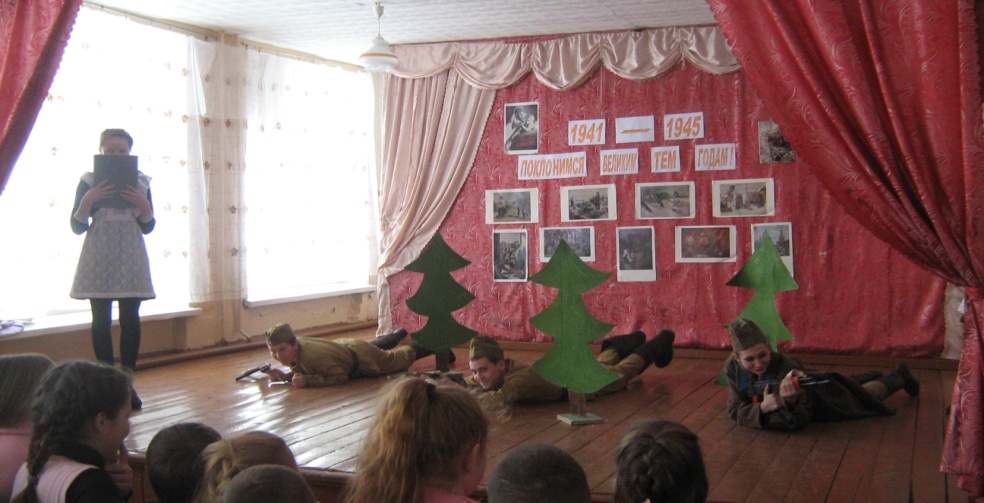                Литературно-музыкальная композиция с элементами театрализованного представления                                                     8 класс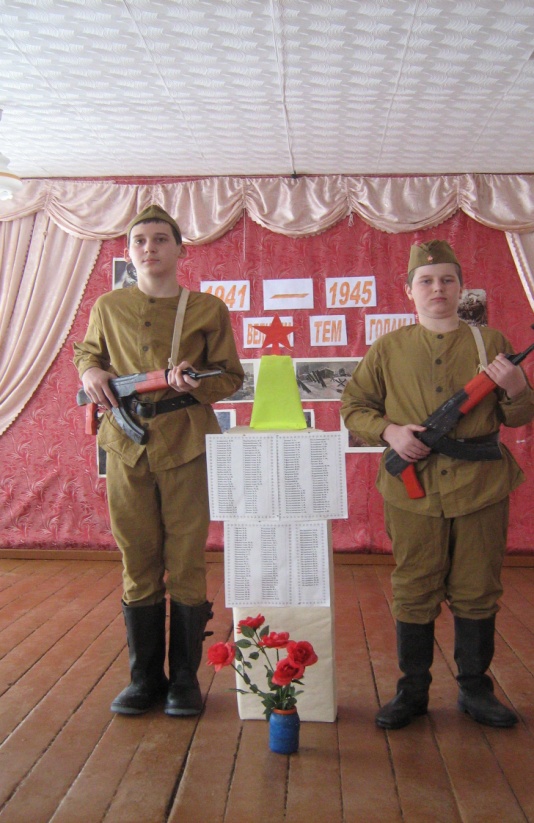                                                                                           Подготовила и провела:                                                                                          Чекашкина Н.С.Поклонимся великим тем годам!Цель:  воспитание патриотизма, чувство гордости за свой народ, свою армиюОборудование:  картины и рисунки детей о войне, запись сообщения Левитана о начале войны и о капитуляции фашистской Германии,  запись звуков взрывающихся бомб, автоматных очередей,  свечи, макет памятника погибшим воинам, военная форма и остальные атрибуты, необходимые для инсценировки отрывка из поэмы Твардовского  «Василия Теркина».                                        Ход мероприятия.Звучит песня в исполнении И. Кобзона «Поклонимся великим тем годам». Звук убавляется и на фоне музыки  2 ведущие  читают.1-ый ведущийЛюди мира,На минуту встаньте!2-ой ведущийПомните!Через века, через года,Помните!О тех, кто уже не придет никогда,Помните!1-ый ведущий: 27 миллионам павших, не вернувшимся с кровавых полей войны, посвящается.2-ой ведущий: Героям Сталинградской битвы, положившей начало коренному перелому в ходе Великой Отечественной войны, посвящается.1-ый ведущий: Славным ветеранам ВО войны, выстоявшим, победившим, подарившим миру жизнь и счастье, посвящается.Вместе: Поколению, вступающему в жизнь, посвящается.2-ой ведущий:  В  черном пласту петергофской землиМатросскую флягу как-то нашли.Была в ней записка в несколько строк:«Бились… погибли…» А поперекСлова, что огнем обжигают сейчас:«Живые,  пойте о нас!» Я этих слов позабыть не могу. Всегда мы у них в неоплатном долгу.«Живые,  пойте о нас!» Это не просьба, это приказ!                                                                         (звучит отрывок из песни «Поклонимся великим  тем годам».1-й ведущийВ том мае мы еще смеялись,Любили зелень и огни.Ни голос скрипок, ни роялиНам не пророчили войны…На сцене в вальсе кружатся выпускники, появляется юноша с фотоаппаратом. Все подбегают к нему, становятся для фотографирования.Фотограф. Внимание! Внимание! Снимаю!Выпускница. Исторический момент, запомним: 21 июня 1941 года, 204 школа, наш 10»а».Девочка поет «Старый  вальсок», остальные танцуют.  Голос Левитана сообщает о начале войны. Все танцующие останавливаются и смотрят на радио. Звучит песня «Священная война». По сцене проходят одетые в военную форму ученики. 4 чтеца становятся в шахматном порядке. 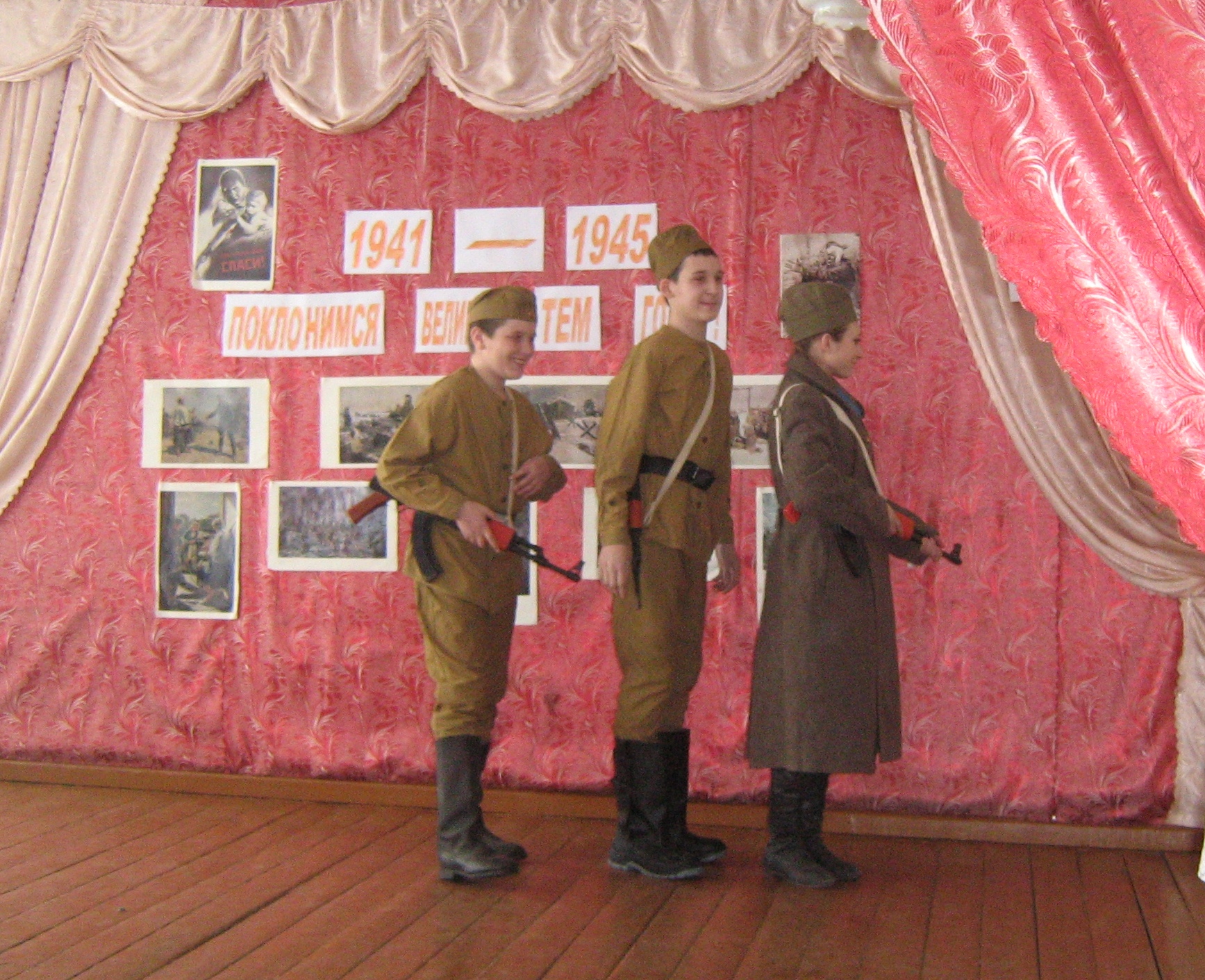 1-й чтец: Уходили мальчики – на плечах шинели,Уходили мальчики – храбро песни пели.Отступали мальчики – пыльными степями,Умирали мальчики, где – не знали сами.Попадали мальчики в страшные бараки,Догоняли мальчиков лютые собаки.Убивали мальчиков за побег на месте.Не продали мальчики совести и чести.Не хотели мальчики поддаваться страху,Поднимались мальчики по свистку в атаку.Повидали мальчики – храбрые солдаты – Волгу – в 41,Шпрее – в 45.Показали мальчики за четыре года,Что такое мальчики нашего народа.2-й  чтец:  Гулко катился в кровавой мглеСотой атаки вал.Злой и упрямый,  по грудь в земле,Насмерть  солдат стоял.Знал он, что нет дороги назад – Он защищал Сталинград.Танк на него надвигался,  рыча,Мукой и смертью грозил.Он, притаившись в канаве, с плеча,Танки гранатой разил.Пулю за пулю. Снаряд за снаряд.Он защищал Сталинград.3-й чтец:  22 июня фашистская Германия без объявления войны напала на нашу страну.4-й чтец: Весь народ, как один, встал на защиту своего Отечества. Почти из каждого дома ушли   на фронт отцы, сыновья, дяди.Ведущий: Из нашего села ушли и не вернулись с войны 214человек. 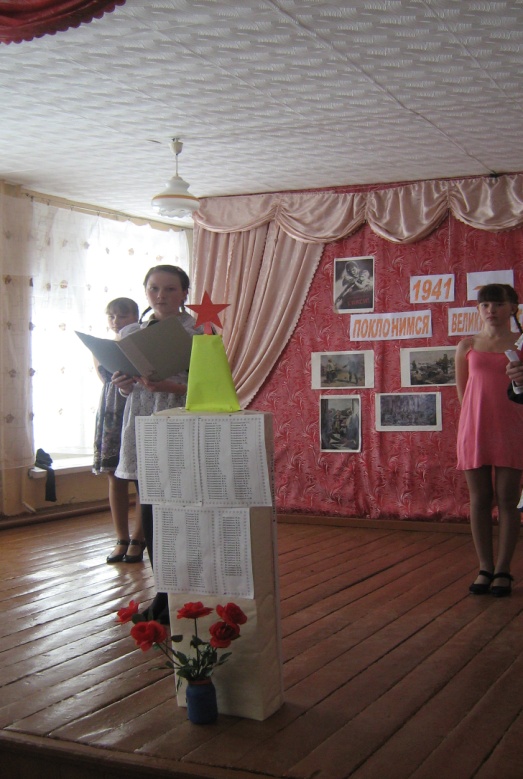 Вспомним всех поименно,Горе вспомним своим.Это нужно не мертвым,Это нужно живым.1-й ведущий: Мы просим всех встать и почтить память погибших минутой молчанья. (Звучит «Аве, Мария!» Дж. Верди)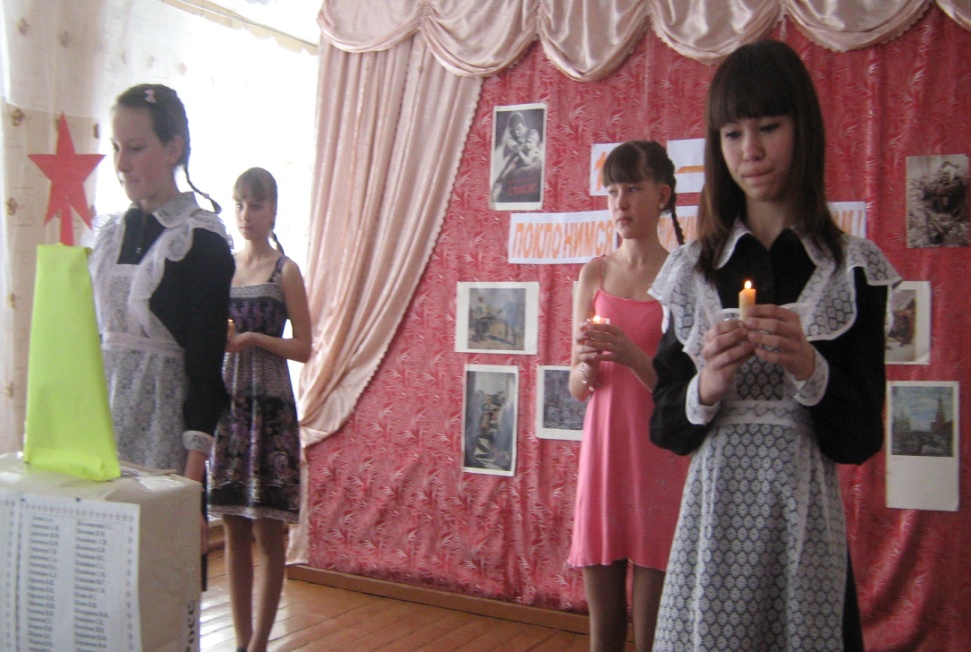 2-й ведущий:  А впереди еще были грозовые  сороковые. (Разрывы снарядов)1-й ведущий:  Сороковые роковые.Военные и фронтовые,Где извещенья похоронныеИ перестуки эшелонные.Гудят накатанные рельсыПросторно, холодно, высоко.И погорельцы, погорельцыКочуют с запада к востоку.Сороковые роковые,Свинцовые, пороховые.Война гуляет по России.А мы такие молодые!2-й ведущий: Когда на смерть идут – поют,А перед этим можно плакать.Ведь самый страшный час в бою – Час ожидания атаки.Разрыв – и умирает друг.И значит, смерть проходит мимо…Сейчас настанет мой черед,За мной одним идет охота. (Разрывы снарядов)1-й ведущий: За далекие пригоркиУходил сраженья жар,На снегу Василий ТеркинНеподобранный лежал.Снег под ним, набрякши кровью,Взялся грудой ледяной.Смерть склонилась к изголовью: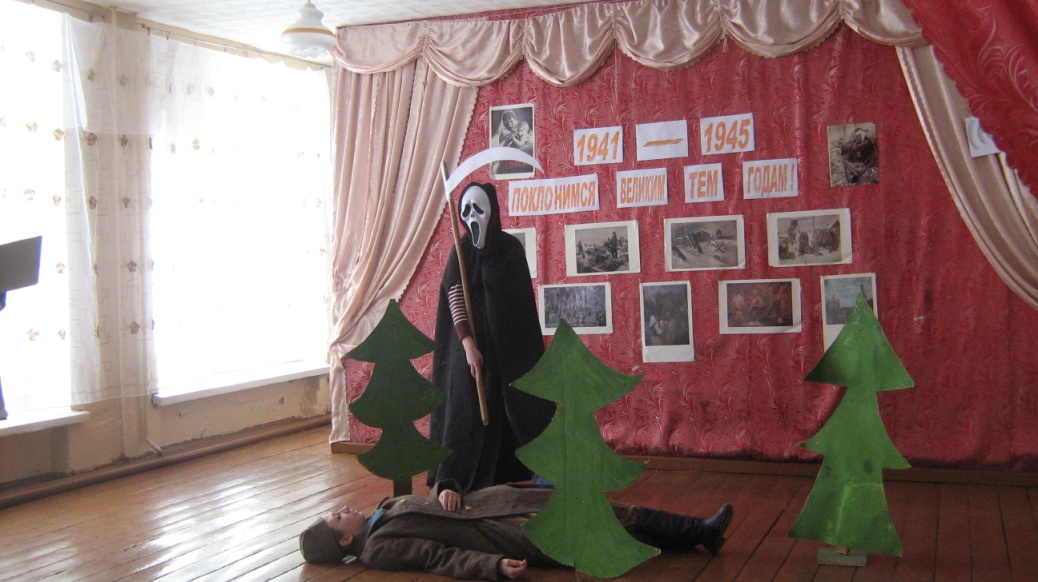 Смерть: Ну, солдат, пойдем со мной,Я теперь твоя подруга,Недалеко провожу,Белой вьюгой, белой вьюгой,Вьюгой след запорошу.ВедущийДрогнул Теркин, замерзаяНа постели снеговой,ТеркинЯ не звал тебя, Косая,Я солдат еще живой!СмертьПолно, полно, молодец,Я-то знаю, я-то вижу:Ты живой, да не жилец.Мимоходом тенью смертнойЯ твоих коснулась щек,А тебе и незаметно,Что на них сухой снежок.Моего не бойся мрака,Ночь, поверь, не хуже дня…ТеркинА чего  тебе, однако,Нужно лично от меня?СмертьНужно мне…такую малость,Ну почти что ничего,Нужен знак один согласья,Что устал беречь ты жизнь,Что о смертном молишь часе…ТеркинСам, выходит, подпишись?СмертьНу, что же, - подпишись и на покой.ТеркинНет, уволь. Себе дороже.СмертьА смотри – ка, дело к ночи,На мороз горит заря.Я к тому, чтоб мне корочеИ тебе не мерзнуть зря…ТеркинПотерплю.СмертьНу что ты, глупый!Ведь лежишь, всего свело…Вижу, веришь. Вот и слезы,Вот уж я тебе милей. ТеркинВрешь, я плачу от мороза,Не от жалости твоей.СмертьЧто от счастья, что от боли – Все равно. А холод лют.Завилась поземка в поле.Нет, тебя уж не найдут…И зачем тебе, подумай,Если кто и подбреет.Пожалеешь, что не умерЗдесь, на месте, без хлопот…ТеркинШутишь Смерть, плетешь тенета…Мне как раз пожить охота,Я и не жил-то еще…Смерть (смеется)А и встанешь, толку мало,А и встанешь, - все сначала:Холод, страх, усталость, грязь,Ну-ка, сладко ли, дружище,Рассуди-ка в простоте.ТеркинЧто судить? С войны не взыщешьНи в каком уже суде…СмертьА тоска, солдат, в придачу:Как там дома, что с семьей?ТеркинВот уж выполню задачу – Кончу немца – и домой.СмертьДай еще сказать старухе:Вдруг придешь с одной рукой?Иль еще каким калекой,Сам себе и то постыл…ВедущийИ со Смертью ЧеловекуСпорить стало свыше сил.Истекал уже он кровью,Коченел, спускалась ночь…ТеркинПри одном моем условье,Смерть, послушай… я не прочь…Я не худший и не лучший,Что погибну на войне.Но в конце ее, послушай,Дашь ты на день отпуск мне?Дашь ты мне в тот день последний,В праздник славы мировой,Услыхать салют победный, Что раздастся над Москвой?Смерть, а Смерть, еще мне тамДашь сказать одно словечко?Полсловечка…СмертьНет, не  дам.ТеркинТак пошла ты прочь, Косая,Я солдат еще живой.Буду плакать, выть от боли,Гибнуть в поле без следа.Но тебе по доброй волеЯ не сдамся никогда.СмертьПогоди. Резон почищеЯ найду, - подашь мне знак.  (слышны голоса)ТеркинСтой! Идут за мною. Ищут. Из санбата.СмертьГде, чудак?Теркин (вглядывается)Во-о-о-н, по стежке занесенной…СмертьИз команды похоронной.ТеркинВсе равно живой народ.Солдат 1-йВот еще остался воин,К ночи всех не уберем.Солдат 2-йА и то устали за день,Доставай кисет, земляк.На покойничке присядемДа покурим натощак.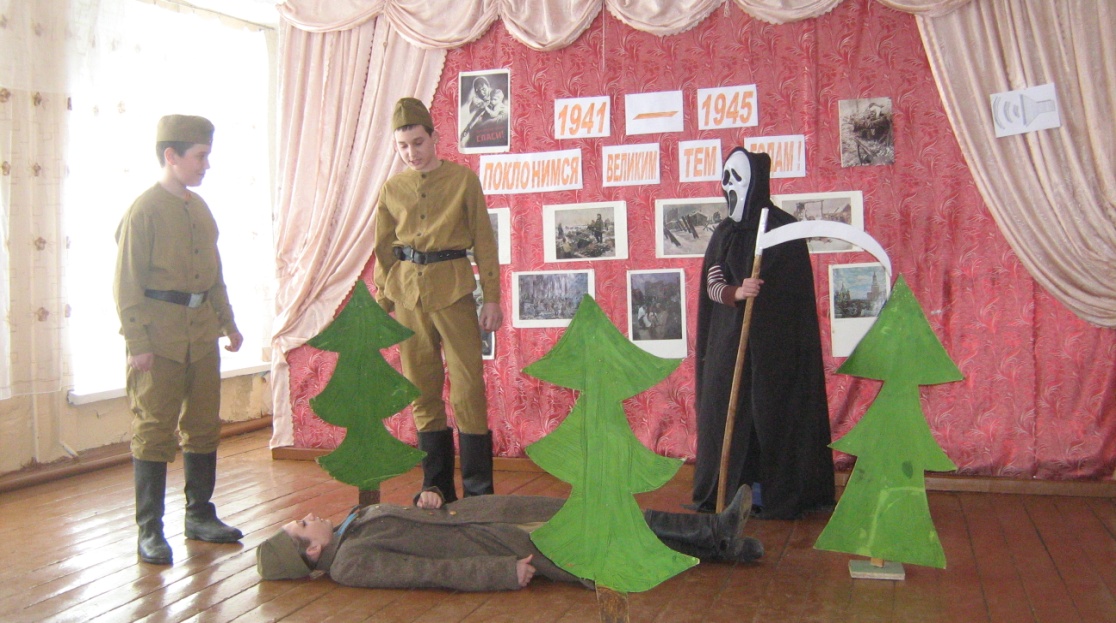 Теркин (зашевелился)Прогоните эту бабу,Я солдат  еще живой.Солдат 1-йВот так штука!Солдат 2-йВерно, штука – жив солдат!Солдат 1-йЧто ты думаешь!Солдат 2-йА ну-ка, понесем его в санбат.Солдат 1-йЕле-еле, душа в теле…ТеркинШутки, что ль, зазяб совсем.Солдат 2-йА уж мы тебя хотелиПонимаешь, в наркомзем.Солдат 1-й  (Поднимая Теркина)Не толкуй. Заждался малый.Вырубай шинель во льду.Поднимай.СмертьЯ, однако, в след пойду.Земляки – они к работеПриспособлены к иной.Врете, растрясёте – И еще он будет мой.Солдат 1-йПонесли. Терпи.  Дружок.ТеркинОтдохнули б вы немного,хлопцы…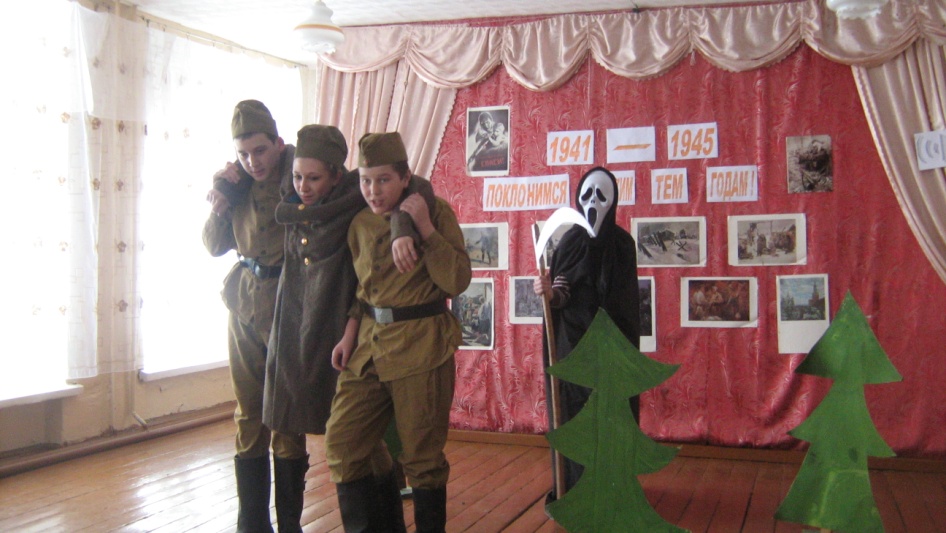 Солдат 2-йМилый человек.Не тревожься, не жалей.Потому несем живого,Мертвый вдвое тяжелей.Солдат 1-йОно известно.А еще и то учесть,Что живой спешит до места,Мертвый дома, где ни есть.Солдат 2-йДело стало быть, в привычке.Что ж ты, друг, без рукавички?На-ка теплую, с руки…СмертьДо чего они, живые,Меж собой свои – дружны.Потому и с одиночкойСладить надобно суметь,Нехотя даешь отсрочку.ВедущийИ, вздохнув, отстала Смерть.1-й чтец Жди меня, и я вернусь.Только очень жди.Жди, когда наводят грустьЖелтые дожди.                                                                                                    Жди, когда снега метут,                                                                                   Жди, когда жара,                                                                                              Жди, когда других не ждут,                                                                            Позабыв вчера.                                                                                                  Жди меня, и я вернусь                                                                                     Всем смертям назло…                                                                                       Кто не ждал меня.                                                                                               Тот пусть скажет: «Повезло!»                                                                             Не понять не ждавшим им,                                                                               Как среди огня                                                                                        Ожиданьем своим                                                                                                Ты спасла меня.                                                                                                     2-й чтец    И  вот пришел он.  1945 год.  Год нашей Победы.                         3-й чтец.  Рванулась грозная лавина                                                      Стальной пехоты и машин                                                             Стремительно, неудержимо                                                                                    С   одною мыслью – на  Берлин!                                                                          4-й чтец    Надвинулись сроки последней расплаты                                       За слезы, за кровь, за сожженные хаты,                                                              За пепел села, за руины завода,                                                                            За острую боль 41-ого года.                                                                                 1-й чтец  Мы шли и шли в атаки неустанно.                                            Берлин пылал. Дымился каждый дом.                                                                 А май свечами укрывал каштаны                                                                          В  разрытом парке, где катился гром.                                                                 2-й чтец    Шел жаркий бой за каждый дом и выступ,                                            Валились башни в сломанных крестах.                                                            Как жаждали мы ринуться на приступ,                                                 Пробиться к центру. Где горит рейхстаг.                                                           3-й чтец   Еще  горячкой  боя  сердце билось,                                                                   А в мир уже вступала тишина,                                                                           Как будто время здесь остановилось.                                                                 Не веря вдруг, что кончилась война.                                                                   4-й чтец    Пред арками обугленного свода                                                                          В  какой-то первозданной тишине                                                              Солдаты величайшего похода                                                         Расписывались прямо на стене.                                                                            1-й чтец   Открыто все писали свое имя,                                                                         Что знали люди будущих времен,                                                                     Что подвиг сей, свершенный всеми нами,                                                        Во имя человечества  свершен.(Звучит запись  с сообщением о капитуляции фашистской Германии) Все выступающие выходят на сцену.1 чтец: Навстречу раскатам ревущего грома2 чтец: Мы в бой поднимались светло и сурово3 чтец: На наших знаменах начертано слово: Победа! Победа!4 чтец: Во имя Отчизны – победа! (слово «победа» произносится вместе)5 чтец: Во имя живущих – победа!6 чтец: Во имя грядущих – победа!(Исполняется песня «День Победы»)